FEDERATION FRANCOPHONE BELGE DE NATATIONa.s.b.l.Avant-programmeA soumettre au secrétaire du District (en quatre exemplaires) au moins deux mois avant la fête.District :	Liège - Namur - Luxembourg	Rédigé le : 28 janvier 2020Club organisateur :	Chaudfontaine Thermale Natation (PERRON)	Affilié à la FFBN N°256Jour, date et heure :	Le dimanche 29 mars 2020 à 14h00	Pas de frais d’inscriptions*Lieu :	Piscine communale d’EmbourgAdresse :	Au Chession, 8	4053EmbourgFête organisée sous les règlements de la Fédération Francophone Belge de Natation.Le programme sera établi en fonction des temps d’inscriptions.Inscription à envoyer à :	Annick Bottin	Jusqu’au 15 mars 2020	Rue W. Delvigne 10	4624 Romsée	GSM : 0475/975463	e-mail :	chthn@ffbn.beetsecretariatsportif@chthn.be	*Frais d’inscription : 0€N° de l’épreuveHeureELIMINATOIRES DU CHALLENGE DAUVEN1ELIMINATOIRES DU CHALLENGE DAUVEN1Prix affecté14h0014h30Ouverture des portes – EchauffementFormation du juryOuverture des portes – EchauffementFormation du juryNéantCourse 1 :15h00100 M Papillon Canetons Garçons2010Course 2 :100 M Papillon Canetons Filles2010Course 3 :100 M Papillon Garçons2007 - 2008– 2009Course 4 :100 M Papillon Filles2007 - 2008- 2009Course 5 :100 M Dos Canetons Garçons2010- 2011Course 6 :100 M Dos Canetons Filles2010 - 2011Course 7 :100 M Dos Garçons2007 - 2008- 2009Course 8 :100 M Dos Filles2007 - 2008- 2009PAUSE 20 minPAUSE 20 minPAUSE 20 minPAUSE 20 minPAUSE 20 minCourse 9 :100 M Brasse Canetons Garçons2010- 2011Course 10 :100 M Brasse Canetons Filles2010 - 2011Course 11 :100 M Brasse Garçons2007 - 2008- 2009Course 12 :100 M Brasse Filles2007 - 2008- 2009Course 13 :100 M Libre Canetons Garçons2010- 2011Course 14 :100 M Libre Canetons Filles2010 - 2011Course 15 :100 M Libre Garçons2007 - 2008- 2009Course 16 :100 M Libre Filles2007 - 2008- 2009Rappel :	deux courses par nageur maximum
	désistements à signaler jusque 24h avant la compétition au secrétariat de districtPiscine de 25 m, 5 couloirs, bonnet obligatoirePour le club : Chaudfontaine Thermale Natation ASBL	La secrétaire sportive : Annick Bottin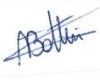 Approuvé par le District Liège Namur Luxembourg 	Juge-Arbitre : 616f16-e66 f66.6évrier 2	Le président : Salembier Pierre